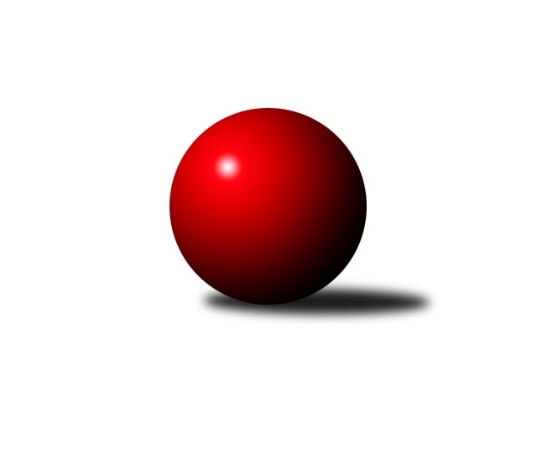 Č.9Ročník 2019/2020	10.6.2024 Krajská soutěž Vysočiny B 2019/2020Statistika 9. kolaTabulka družstev:		družstvo	záp	výh	rem	proh	skore	sety	průměr	body	plné	dorážka	chyby	1.	TJ Třebíč D	8	7	1	0	34.0 : 14.0 	(42.0 : 22.0)	1681	15	1164	516	29.4	2.	TJ Start Jihlava D	9	7	0	2	40.0 : 14.0 	(46.0 : 26.0)	1652	14	1163	488	34.9	3.	KK Jihlava C	8	6	0	2	33.0 : 15.0 	(38.5 : 25.5)	1664	12	1169	495	28	4.	TJ Třebíč E	9	6	0	3	31.5 : 22.5 	(40.5 : 31.5)	1644	12	1157	488	29.9	5.	KK Jihlava D	9	2	2	5	22.0 : 32.0 	(35.0 : 37.0)	1573	6	1120	452	39.7	6.	TJ Start Jihlava C	9	3	0	6	20.0 : 34.0 	(29.0 : 43.0)	1601	6	1149	452	43.9	7.	TJ Nové Město na Moravě C	9	2	1	6	15.0 : 39.0 	(23.0 : 49.0)	1528	5	1096	432	47	8.	TJ Spartak Velké Meziříčí	9	0	0	9	14.5 : 39.5 	(26.0 : 46.0)	1552	0	1102	450	37.4Tabulka doma:		družstvo	záp	výh	rem	proh	skore	sety	průměr	body	maximum	minimum	1.	TJ Třebíč D	5	5	0	0	20.0 : 10.0 	(25.0 : 15.0)	1711	10	1781	1657	2.	TJ Start Jihlava D	5	4	0	1	24.0 : 6.0 	(26.0 : 14.0)	1625	8	1683	1597	3.	TJ Třebíč E	5	4	0	1	20.5 : 9.5 	(27.0 : 13.0)	1673	8	1721	1605	4.	KK Jihlava C	3	3	0	0	16.0 : 2.0 	(15.5 : 8.5)	1703	6	1760	1644	5.	KK Jihlava D	4	1	1	2	11.0 : 13.0 	(16.0 : 16.0)	1594	3	1655	1565	6.	TJ Nové Město na Moravě C	5	1	1	3	8.0 : 22.0 	(12.0 : 28.0)	1536	3	1572	1506	7.	TJ Start Jihlava C	4	1	0	3	7.0 : 17.0 	(11.0 : 21.0)	1565	2	1620	1528	8.	TJ Spartak Velké Meziříčí	4	0	0	4	8.0 : 16.0 	(12.0 : 20.0)	1648	0	1733	1508Tabulka venku:		družstvo	záp	výh	rem	proh	skore	sety	průměr	body	maximum	minimum	1.	TJ Start Jihlava D	4	3	0	1	16.0 : 8.0 	(20.0 : 12.0)	1661	6	1692	1648	2.	KK Jihlava C	5	3	0	2	17.0 : 13.0 	(23.0 : 17.0)	1651	6	1762	1592	3.	TJ Třebíč D	3	2	1	0	14.0 : 4.0 	(17.0 : 7.0)	1670	5	1726	1619	4.	TJ Třebíč E	4	2	0	2	11.0 : 13.0 	(13.5 : 18.5)	1643	4	1670	1593	5.	TJ Start Jihlava C	5	2	0	3	13.0 : 17.0 	(18.0 : 22.0)	1614	4	1699	1579	6.	KK Jihlava D	5	1	1	3	11.0 : 19.0 	(19.0 : 21.0)	1568	3	1623	1512	7.	TJ Nové Město na Moravě C	4	1	0	3	7.0 : 17.0 	(11.0 : 21.0)	1526	2	1545	1495	8.	TJ Spartak Velké Meziříčí	5	0	0	5	6.5 : 23.5 	(14.0 : 26.0)	1533	0	1612	1474Tabulka podzimní části:		družstvo	záp	výh	rem	proh	skore	sety	průměr	body	doma	venku	1.	TJ Třebíč D	8	7	1	0	34.0 : 14.0 	(42.0 : 22.0)	1681	15 	5 	0 	0 	2 	1 	0	2.	TJ Start Jihlava D	9	7	0	2	40.0 : 14.0 	(46.0 : 26.0)	1652	14 	4 	0 	1 	3 	0 	1	3.	KK Jihlava C	8	6	0	2	33.0 : 15.0 	(38.5 : 25.5)	1664	12 	3 	0 	0 	3 	0 	2	4.	TJ Třebíč E	9	6	0	3	31.5 : 22.5 	(40.5 : 31.5)	1644	12 	4 	0 	1 	2 	0 	2	5.	KK Jihlava D	9	2	2	5	22.0 : 32.0 	(35.0 : 37.0)	1573	6 	1 	1 	2 	1 	1 	3	6.	TJ Start Jihlava C	9	3	0	6	20.0 : 34.0 	(29.0 : 43.0)	1601	6 	1 	0 	3 	2 	0 	3	7.	TJ Nové Město na Moravě C	9	2	1	6	15.0 : 39.0 	(23.0 : 49.0)	1528	5 	1 	1 	3 	1 	0 	3	8.	TJ Spartak Velké Meziříčí	9	0	0	9	14.5 : 39.5 	(26.0 : 46.0)	1552	0 	0 	0 	4 	0 	0 	5Tabulka jarní části:		družstvo	záp	výh	rem	proh	skore	sety	průměr	body	doma	venku	1.	TJ Start Jihlava D	0	0	0	0	0.0 : 0.0 	(0.0 : 0.0)	0	0 	0 	0 	0 	0 	0 	0 	2.	KK Jihlava D	0	0	0	0	0.0 : 0.0 	(0.0 : 0.0)	0	0 	0 	0 	0 	0 	0 	0 	3.	TJ Spartak Velké Meziříčí	0	0	0	0	0.0 : 0.0 	(0.0 : 0.0)	0	0 	0 	0 	0 	0 	0 	0 	4.	TJ Třebíč E	0	0	0	0	0.0 : 0.0 	(0.0 : 0.0)	0	0 	0 	0 	0 	0 	0 	0 	5.	TJ Třebíč D	0	0	0	0	0.0 : 0.0 	(0.0 : 0.0)	0	0 	0 	0 	0 	0 	0 	0 	6.	TJ Start Jihlava C	0	0	0	0	0.0 : 0.0 	(0.0 : 0.0)	0	0 	0 	0 	0 	0 	0 	0 	7.	TJ Nové Město na Moravě C	0	0	0	0	0.0 : 0.0 	(0.0 : 0.0)	0	0 	0 	0 	0 	0 	0 	0 	8.	KK Jihlava C	0	0	0	0	0.0 : 0.0 	(0.0 : 0.0)	0	0 	0 	0 	0 	0 	0 	0 Zisk bodů pro družstvo:		jméno hráče	družstvo	body	zápasy	v %	dílčí body	sety	v %	1.	Petr Dobeš st.	TJ Třebíč D 	8	/	8	(100%)	15	/	16	(94%)	2.	Jiří Mikoláš 	TJ Třebíč D 	8	/	8	(100%)	15	/	16	(94%)	3.	Svatopluk Birnbaum 	TJ Start Jihlava D 	8	/	9	(89%)	16	/	18	(89%)	4.	Jiří Chalupa 	TJ Start Jihlava D 	8	/	9	(89%)	13	/	18	(72%)	5.	Jaroslav Nedoma 	KK Jihlava C 	6	/	8	(75%)	10.5	/	16	(66%)	6.	Karel Slimáček 	KK Jihlava C 	5	/	7	(71%)	7	/	14	(50%)	7.	Zdeněk Toman 	TJ Třebíč E 	5	/	8	(63%)	10	/	16	(63%)	8.	Tomáš Fürst 	KK Jihlava D 	4	/	4	(100%)	8	/	8	(100%)	9.	Marie Dobešová 	TJ Třebíč E 	4	/	4	(100%)	8	/	8	(100%)	10.	Luboš Strnad 	KK Jihlava C 	4	/	5	(80%)	8	/	10	(80%)	11.	Jiří Starý 	TJ Spartak Velké Meziříčí  	4	/	6	(67%)	7	/	12	(58%)	12.	Miroslav Ježek 	TJ Třebíč E 	4	/	7	(57%)	8.5	/	14	(61%)	13.	Miroslav Matějka 	TJ Start Jihlava D 	4	/	7	(57%)	8	/	14	(57%)	14.	Vladimír Dočekal 	TJ Start Jihlava D 	4	/	7	(57%)	7	/	14	(50%)	15.	Antonín Kestler 	TJ Start Jihlava C 	4	/	8	(50%)	8	/	16	(50%)	16.	Radana Krausová 	KK Jihlava D 	4	/	8	(50%)	8	/	16	(50%)	17.	Zdeněk Kováč 	TJ Spartak Velké Meziříčí  	3.5	/	5	(70%)	5	/	10	(50%)	18.	Petr Picmaus 	TJ Třebíč E 	3.5	/	7	(50%)	8	/	14	(57%)	19.	Matyáš Stránský 	KK Jihlava D 	3	/	4	(75%)	7	/	8	(88%)	20.	Vladimír Dvořák 	KK Jihlava C 	3	/	4	(75%)	6	/	8	(75%)	21.	Bohumil Lavický 	TJ Spartak Velké Meziříčí  	3	/	5	(60%)	5	/	10	(50%)	22.	Jiří Cháb st.	TJ Start Jihlava C 	3	/	7	(43%)	7	/	14	(50%)	23.	Karel Plíhal 	TJ Třebíč E 	3	/	7	(43%)	5	/	14	(36%)	24.	Roman Svojanovský 	TJ Nové Město na Moravě C 	3	/	8	(38%)	8	/	16	(50%)	25.	Sebastián Zavřel 	TJ Start Jihlava C 	3	/	8	(38%)	4	/	16	(25%)	26.	Jan Mička 	TJ Spartak Velké Meziříčí  	2	/	2	(100%)	4	/	4	(100%)	27.	Lucie Zavřelová 	KK Jihlava D 	2	/	4	(50%)	5	/	8	(63%)	28.	Pavel Přibyl 	TJ Start Jihlava C 	2	/	5	(40%)	6	/	10	(60%)	29.	Katka Moravcová 	TJ Nové Město na Moravě C 	2	/	5	(40%)	4	/	10	(40%)	30.	Karel Uhlíř 	TJ Třebíč D 	2	/	7	(29%)	7	/	14	(50%)	31.	Pavel Tomek 	KK Jihlava C 	2	/	7	(29%)	5	/	14	(36%)	32.	Libuše Kuběnová 	TJ Nové Město na Moravě C 	2	/	7	(29%)	4	/	14	(29%)	33.	Martin Michal 	TJ Třebíč D 	2	/	8	(25%)	5	/	16	(31%)	34.	Hana Dinnebierová 	TJ Start Jihlava C 	2	/	8	(25%)	4	/	16	(25%)	35.	Martin Čopák 	KK Jihlava C 	1	/	1	(100%)	2	/	2	(100%)	36.	Jozef Lovíšek 	TJ Nové Město na Moravě C 	1	/	2	(50%)	2	/	4	(50%)	37.	Robert Birnbaum 	TJ Start Jihlava D 	1	/	2	(50%)	1	/	4	(25%)	38.	Radek Horký 	TJ Nové Město na Moravě C 	1	/	3	(33%)	2	/	6	(33%)	39.	František Korydek 	TJ Spartak Velké Meziříčí  	1	/	4	(25%)	2	/	8	(25%)	40.	Romana Čopáková 	KK Jihlava D 	1	/	4	(25%)	2	/	8	(25%)	41.	Jaroslav Mátl 	TJ Spartak Velké Meziříčí  	1	/	5	(20%)	2	/	10	(20%)	42.	Irena Partlová 	KK Jihlava D 	1	/	5	(20%)	2	/	10	(20%)	43.	Jiří Pavlas 	TJ Třebíč E 	0	/	1	(0%)	1	/	2	(50%)	44.	Lucie Hlaváčová 	TJ Nové Město na Moravě C 	0	/	1	(0%)	0	/	2	(0%)	45.	Klára Svobodová 	TJ Nové Město na Moravě C 	0	/	1	(0%)	0	/	2	(0%)	46.	Adam Straka 	TJ Třebíč E 	0	/	1	(0%)	0	/	2	(0%)	47.	Oldřich Šimek 	TJ Třebíč E 	0	/	1	(0%)	0	/	2	(0%)	48.	Lubomír Škrdla 	TJ Třebíč D 	0	/	1	(0%)	0	/	2	(0%)	49.	Bohuslav Souček 	KK Jihlava D 	0	/	4	(0%)	1	/	8	(13%)	50.	Rudolf Krejska 	TJ Spartak Velké Meziříčí  	0	/	4	(0%)	0	/	8	(0%)	51.	Petra Svobodová 	TJ Nové Město na Moravě C 	0	/	4	(0%)	0	/	8	(0%)	52.	Miluše Svobodová 	TJ Nové Město na Moravě C 	0	/	5	(0%)	3	/	10	(30%)	53.	František Lavický 	TJ Spartak Velké Meziříčí  	0	/	5	(0%)	1	/	10	(10%)Průměry na kuželnách:		kuželna	průměr	plné	dorážka	chyby	výkon na hráče	1.	TJ Třebíč, 1-4	1656	1158	498	31.5	(414.1)	2.	KK PSJ Jihlava, 1-4	1626	1152	474	36.1	(406.6)	3.	TJ Start Jihlava, 1-2	1591	1137	454	42.2	(397.8)	4.	TJ Nové Město n.M., 1-2	1569	1110	458	39.5	(392.3)Nejlepší výkony na kuželnách:TJ Třebíč, 1-4TJ Třebíč D	1781	6. kolo	Martin Čopák 	KK Jihlava C	491	3. koloKK Jihlava C	1762	3. kolo	Petr Dobeš st.	TJ Třebíč D	485	6. koloTJ Třebíč D	1734	4. kolo	Jiří Mikoláš 	TJ Třebíč D	484	6. koloTJ Spartak Velké Meziříčí 	1733	3. kolo	Jiří Mikoláš 	TJ Třebíč D	472	9. koloTJ Třebíč E	1721	5. kolo	Petr Dobeš st.	TJ Třebíč D	470	4. koloTJ Třebíč D	1709	3. kolo	Jaroslav Nedoma 	KK Jihlava C	468	4. koloTJ Třebíč E	1708	6. kolo	Jiří Mikoláš 	TJ Třebíč D	466	2. koloTJ Start Jihlava C	1699	8. kolo	Jiří Mikoláš 	TJ Třebíč D	465	3. koloTJ Spartak Velké Meziříčí 	1696	8. kolo	Petr Dobeš st.	TJ Třebíč D	464	9. koloTJ Start Jihlava D	1692	6. kolo	Miroslav Ježek 	TJ Třebíč E	460	2. koloKK PSJ Jihlava, 1-4KK Jihlava C	1760	5. kolo	Jiří Mikoláš 	TJ Třebíč D	478	7. koloKK Jihlava C	1704	8. kolo	Tomáš Fürst 	KK Jihlava D	475	8. koloKK Jihlava C	1693	7. kolo	Martin Čopák 	KK Jihlava C	475	7. koloTJ Třebíč D	1691	7. kolo	Karel Slimáček 	KK Jihlava C	466	8. koloKK Jihlava D	1655	8. kolo	Jiří Mikoláš 	TJ Třebíč D	465	8. koloTJ Start Jihlava D	1653	3. kolo	Vladimír Dvořák 	KK Jihlava C	456	8. koloKK Jihlava C	1644	1. kolo	Vladimír Dvořák 	KK Jihlava C	455	1. koloTJ Třebíč D	1619	8. kolo	Jiří Cháb st.	TJ Start Jihlava C	447	7. koloTJ Třebíč E	1611	8. kolo	Pavel Tomek 	KK Jihlava C	444	5. koloTJ Třebíč E	1593	1. kolo	Petr Picmaus 	TJ Třebíč E	443	1. koloTJ Start Jihlava, 1-2TJ Třebíč D	1726	1. kolo	Jiří Mikoláš 	TJ Třebíč D	465	1. koloTJ Start Jihlava D	1683	5. kolo	Svatopluk Birnbaum 	TJ Start Jihlava D	464	2. koloTJ Třebíč E	1658	7. kolo	Jiří Chalupa 	TJ Start Jihlava D	449	7. koloTJ Start Jihlava D	1637	7. kolo	Zdeněk Toman 	TJ Třebíč E	448	7. koloKK Jihlava C	1620	6. kolo	Svatopluk Birnbaum 	TJ Start Jihlava D	443	5. koloTJ Start Jihlava C	1620	1. kolo	Petr Dobeš st.	TJ Třebíč D	442	1. koloTJ Start Jihlava C	1613	5. kolo	Jiří Cháb st.	TJ Start Jihlava C	439	1. koloTJ Start Jihlava D	1609	8. kolo	Svatopluk Birnbaum 	TJ Start Jihlava D	439	7. koloTJ Start Jihlava D	1600	2. kolo	Marie Dobešová 	TJ Třebíč E	433	7. koloTJ Start Jihlava D	1597	9. kolo	Martin Michal 	TJ Třebíč D	432	1. koloTJ Nové Město n.M., 1-2TJ Třebíč D	1666	5. kolo	Petr Dobeš st.	TJ Třebíč D	459	5. koloKK Jihlava C	1649	9. kolo	Jiří Mikoláš 	TJ Třebíč D	445	5. koloTJ Start Jihlava D	1648	4. kolo	Vladimír Dočekal 	TJ Start Jihlava D	435	4. koloTJ Nové Město na Moravě C	1572	7. kolo	Jiří Chalupa 	TJ Start Jihlava D	429	4. koloTJ Nové Město na Moravě C	1544	4. kolo	Katka Moravcová 	TJ Nové Město na Moravě C	424	4. koloTJ Spartak Velké Meziříčí 	1536	7. kolo	Katka Moravcová 	TJ Nové Město na Moravě C	423	7. koloTJ Nové Město na Moravě C	1529	2. kolo	Jaroslav Nedoma 	KK Jihlava C	421	9. koloTJ Nové Město na Moravě C	1528	5. kolo	Jiří Starý 	TJ Spartak Velké Meziříčí 	419	7. koloKK Jihlava D	1512	2. kolo	Karel Slimáček 	KK Jihlava C	417	9. koloTJ Nové Město na Moravě C	1506	9. kolo	Roman Svojanovský 	TJ Nové Město na Moravě C	412	2. koloČetnost výsledků:	6.0 : 0.0	3x	5.5 : 0.5	1x	5.0 : 1.0	7x	4.0 : 2.0	8x	3.0 : 3.0	3x	2.0 : 4.0	6x	1.0 : 5.0	6x	0.0 : 6.0	2x